T.CKAĞITHANE KAYMAKAMLIĞIKemal Halil Tanır İlkokulu Müdürlüğü2019-2023 STRATEJİK PLANIARALIK 2019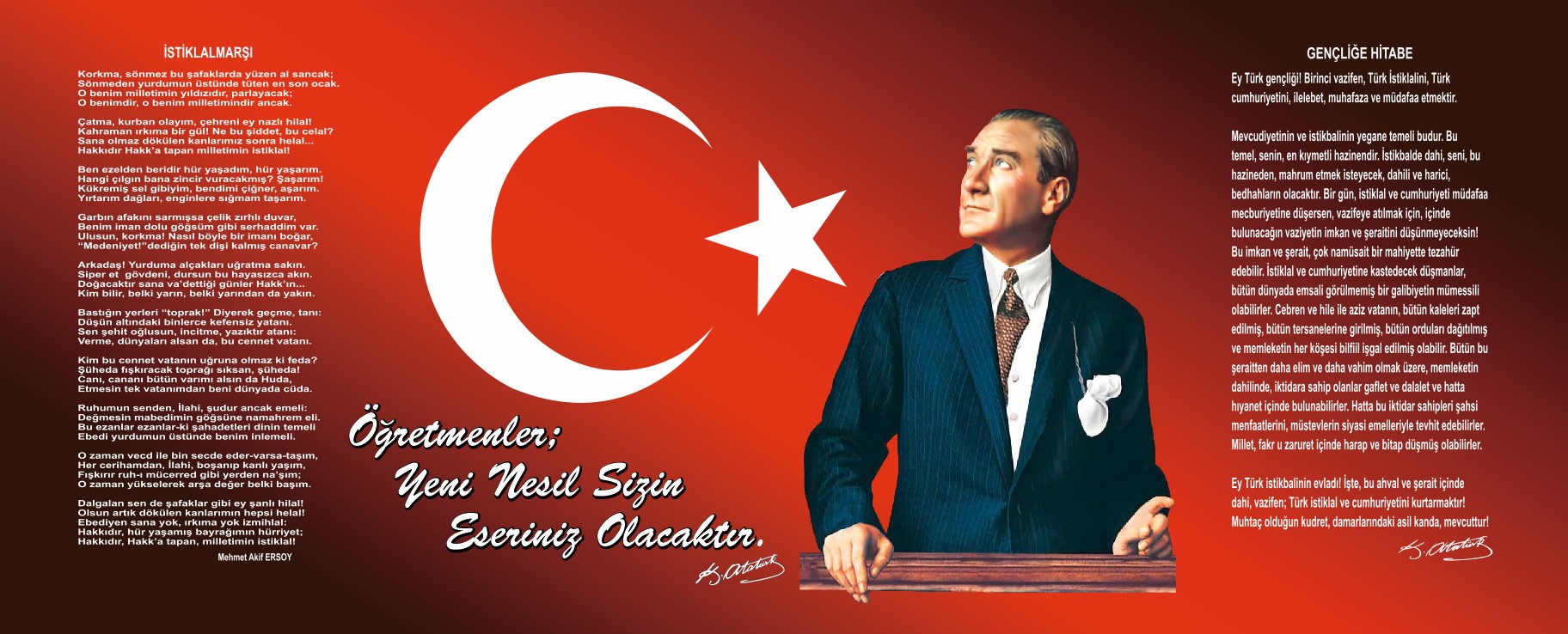 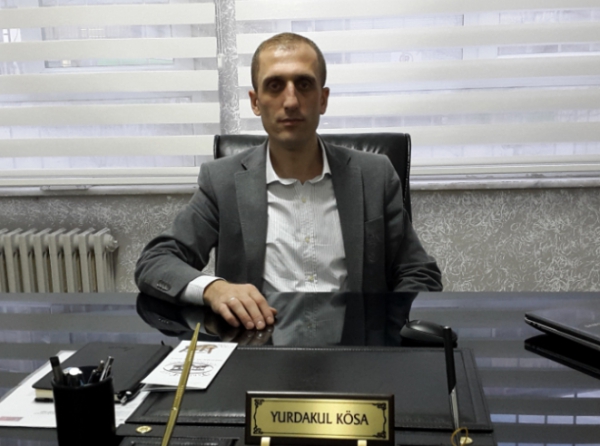 21. yüzyılda yaşayan bireyler olarak yaşadığımız dünyayı ve hayat koşullarını daha iyi tanımak ve bu koşullara ayak uydurarak geleceğe hem kendimizi hem de çevremizi hazırlamamız gerekmektedir. Özellikle modern dünyanın gereksinimlerini iyi anlamalı ve ona göre hareket edilmelidir. Bizlerin eğitimci olarak bir görevi daha var, o da sadece kendimizi değil bize emanet edilen öğrencilerimizi de bu modern dünya şartlarına ve geleceğe göre şekillendirmeliyiz. Tamda bu saydıklarımızdan mütevellit öğrencilerimizi dünyadaki gelişmeler ışığında yetiştirmeye çalışırken bunu günü birlik değil, belli bir plan çerçevesinde yapmak icap etmektedir. Bundan dolayı okulumuzu stratejik plan ekibi öz verili çalışmalar neticesinde okulumuza ait 2019-2023 yılları arası uygulanacak olan stratejik planını hazırlamışlardır. Stratejik planlama ile kurumun mevcut durumu ve gelişime açık yönleri ortaya konularak; orta ve uzun vadeli kurumsal hedeflerin gerçekleştirilmesi ve kaynakların belirlenmiş hedeflere göre etkin ve verimli bir şekilde kullanılması sağlanmakta,   hizmet süreçlerinde etkinlik ve kalite artışı sağlanarak eğitimin tüm paydaşlarının memnuniyet düzeyinin yükseltilmesine katkıda bulunulmaktadır. Biz bu planı hazırlarken en önemli hususiyet olan katılımcılığa büyük bir özen göstererek tüm paydaşlarımızın görüşleri doğrultusunda hedeflerimizi belirledik. Ve yine paydaşlarımızla işbirliği içerisinde belirlediğimiz hedeflere ulaşacağımız faaliyet ve programlar hazırlamaktayız. Bu anlayış içerisinde değişen çevresel şartlar göz önünde bulundurularak katılımcı yöntemlerle hazırlanan ve 2019-2023 yıllarını kapsayacak olan “Stratejik Plan”ımızı yürürlüğe koymuş bulunmaktayız. Müdüründen, en alt kademedeki çalışanına kadar tüm personelimizle, planda yer alan amaç ve hedefleri uygulamak suretiyle, her alanda başarıya sahip ve kurumsal kapasitesini artırmış bir Müdürlük olma vizyonunu sürekli kılmak gayretinde olacağız.Bütün bu çalışmaları yürüten ve yürütecek olan arkadaşlara şükranlarımı sunarım. Saygılarımla..          										Yurdakul KÖSA										   	    Okul Müdürü    İÇİNDEKİLERSUNUŞ	3İÇİNDEKİLER	4BÖLÜM I: GİRİŞ VE PLAN HAZIRLIK SÜRECİ	……………………….5BÖLÜM II: DURUM ANALİZİ	5OKULUN KISA TANITIMI	5               OKULUN MEVCUT DURUMU: TEMEL İSTATİSTİKLER	6               PAYDAŞ ANALİZİ	8               GZFT(GÜÇLÜ,ZAYIF, FIRSAT,TEHDİT) ANALİZİ	10          GELİŞİM VE SORUN ALANLARI	14BÖLÜM III: MİSYON, VİZYON VE TEMEL DEĞERLER	15              MİSYONUMUZ	15         VİZYONUMUZUygulanmakta Olan Stratejik Planın Değerlendirilmesi	15             TEMEL DEĞERLERİMİZ…………………………………    …………………………………………15BÖLÜM IV: AMAÇ, HEDEF VE EYLEMLER	16         TEMA I: EĞİTİM VE ÖĞRETİME ERİŞİM	16         TEMA II: EĞİTİM VE ÖĞRETİMDE KALİTENİN ARTIRILMASI	18         TEMA III: KURUMSAL KAPASİTE	21V. BÖLÜM: MALİYETLENDİRME	23EKLER:	24BÖLÜM I: GİRİŞ ve PLAN HAZIRLIK SÜRECİ2019-2023 dönemi stratejik plan hazırlanması süreci Üst Kurul ve Stratejik Plan Ekibinin oluşturulması ile başlamıştır. Ekip tarafından oluşturulan çalışma takvimi kapsamında ilk aşamada durum analizi çalışmaları yapılmış ve durum analizi aşamasında paydaşlarımızın plan sürecine aktif katılımını sağlamak üzere paydaş anketi, toplantı ve görüşmeler yapılmıştır. Durum analizinin ardından geleceğe yönelim bölümüne geçilerek okulumuzun amaç, hedef, gösterge ve eylemleri belirlenmiştir. Çalışmaları yürüten ekip ve kurul bilgileri altta verilmiştir.STRATEJİK PLAN ÜST KURULUBÖLÜM II: DURUM ANALİZİDurum analizi bölümünde okulumuzun mevcut durumu ortaya konularak neredeyiz sorusuna yanıt bulunmaya çalışılmıştır. Bu kapsamda okulumuzun kısa tanıtımı, okul künyesi ve temel istatistikleri, paydaş analizi ve görüşleri ile okulumuzun Güçlü Zayıf Fırsat ve Tehditlerinin (GZFT) ele alındığı analize yer verilmiştir.Okulun Kısa Tanıtımı       Okulumuz ilk defa 1970 yılında TATKO T.A.Ş şirketinin geri kalan yöneticileri tarafından prefabrik beş derslik bina olarak yapılmış ve Kemal Halil Tanır İlkokulu adı verilmiştir. 1990 yılına kadar eğitime devam edilen okulumuzda, öğrenci sayısının çok artması ile yıkılan binanın yerine mevcut bu okul yaptırılarak 1991-1992 öğretim yılında ilköğretim okulu olarak tekrar hizmete açılmıştır.2011-2012 eğitim ve öğretim yılında deprem güçlendirmesi yapılan okulumuz genel bir bakımdan geçmiş ve yenilenmiştir.Okulumuz 1 müdür ve 1 müdür mardımcısı odası, 1  öğretmen odası, ve 12 normal sınıf  ve  1 özel eğitim sınıfı, 1 kütüphane, 2 sabahçı, 2 öğlenci, toplamda 4 anasınıfı   olmak üzere toplam 17 derslik , biri bodrum üç katı ile  361 öğrenciye hizmet vermektedir.Okulumuz 2014-2015 eğitim-öğretim yılından itibaren ilkokul olarak eğitime devam etmektedir.Okulun Mevcut Durumu: Temel İstatistiklerOkul KünyesiOkulumuzun temel girdilerine ilişkin bilgiler altta yer alan okul künyesine ilişkin tabloda yer almaktadır.Temel Bilgiler Tablosu- Okul Künyesi Çalışan BilgileriOkulumuzun çalışanlarına ilişkin bilgiler altta yer alan tabloda belirtilmiştir.Çalışan Bilgileri TablosuOkulumuz Bina ve Alanları	Okulumuzun binası ile açık ve kapalı alanlarına ilişkin temel bilgiler altta yer almaktadır.Okul Yerleşkesine İlişkin Bilgiler Sınıf ve Öğrenci Bilgileri	Okulumuzda yer alan sınıfların öğrenci sayıları alttaki tabloda verilmiştir.*Sınıf sayısına göre istenildiği kadar satır eklenebilir.Donanım ve Teknolojik KaynaklarımızTeknolojik kaynaklar başta olmak üzere okulumuzda bulunan çalışır durumdaki donanım malzemesine ilişkin bilgiye alttaki tabloda yer verilmiştir.Teknolojik Kaynaklar TablosuGelir ve Gider BilgisiOkulumuzun genel bütçe ödenekleri, okul aile birliği gelirleri ve diğer katkılarda dâhil olmak üzere gelir ve giderlerine ilişkin son iki yıl gerçekleşme bilgileri alttaki tabloda verilmiştir.PAYDAŞ ANALİZİKurumumuzun temel paydaşları öğrenci, veli ve öğretmen olmakla birlikte eğitimin dışsal etkisi nedeniyle okul çevresinde etkileşim içinde olunan geniş bir paydaş kitlesi bulunmaktadır. Paydaşlarımızın görüşleri anket, toplantı, dilek ve istek kutuları, elektronik ortamda iletilen önerilerde dâhil olmak üzere çeşitli yöntemlerle sürekli olarak alınmaktadır.Paydaş anketlerine ilişkin ortaya çıkan temel sonuçlara altta yer  verilmektedir.Öğrenci Anketi Sonuçları:Öğretmen Anketi Sonuçları:Veli Anketi Sonuçları:GZFT (Güçlü, Zayıf, Fırsat, Tehdit) AnaliziOkulumuzun temel istatistiklerinde verilen okul künyesi, çalışan bilgileri, bina bilgileri, teknolojik kaynak bilgileri ve gelir gider bilgileri ile paydaş anketleri sonucunda ortaya çıkan sorun ve gelişime açık alanlar iç ve dış faktör olarak değerlendirilerek GZFT tablosunda belirtilmiştir. Dolayısıyla olguyu belirten istatistikler ile algıyı ölçen anketlerden çıkan sonuçlar tek bir analizde birleştirilmiştir.Kurumun güçlü ve zayıf yönleri donanım, malzeme, çalışan, iş yapma becerisi, kurumsal iletişim gibi çok çeşitli alanlarda kendisinden kaynaklı olan güçlülükleri ve zayıflıkları ifade etmektedir ve ayrımda temel olarak okul müdürü/müdürlüğü kapsamından bakılarak iç faktör ve dış faktör ayrımı yapılmıştır. İçsel FaktörlerGüçlü YönlerZayıf YönlerDışsal FaktörlerFırsatlarTehditler Gelişim ve Sorun AlanlarıGelişim ve sorun alanları analizi ile GZFT analizi sonucunda ortaya çıkan sonuçların planın geleceğe yönelim bölümü ile ilişkilendirilmesi ve buradan hareketle hedef, gösterge ve eylemlerin belirlenmesi sağlanmaktadır. Gelişim ve sorun alanları ayrımında eğitim ve öğretim faaliyetlerine ilişkin üç temel tema olan Eğitime Erişim, Eğitimde Kalite ve kurumsal Kapasite kullanılmıştır. Eğitime erişim, öğrencinin eğitim faaliyetine erişmesi ve tamamlamasına ilişkin süreçleri; Eğitimde kalite, öğrencinin akademik başarısı, sosyal ve bilişsel gelişimi ve istihdamı da dâhil olmak üzere eğitim ve öğretim sürecinin hayata hazırlama evresini; Kurumsal kapasite ise kurumsal yapı, kurum kültürü, donanım, bina gibi eğitim ve öğretim sürecine destek mahiyetinde olan kapasiteyi belirtmektedir.Gelişim ve sorun alanlarına ilişkin GZFT analizinden yola çıkılarak saptamalar yapılırken yukarıdaki tabloda yer alan ayrımda belirtilen temel sorun alanlarına dikkat edilmesi gerekmektedir.Gelişim ve Sorun AlanlarımızBÖLÜM III: MİSYON, VİZYON VE TEMEL DEĞERLEROkul Müdürlüğümüzün Misyon, vizyon, temel ilke ve değerlerinin oluşturulması kapsamında öğretmenlerimiz, öğrencilerimiz, velilerimiz, çalışanlarımız ve diğer paydaşlarımızdan alınan görüşler, sonucunda stratejik plan hazırlama ekibi tarafından oluşturulan Misyon, Vizyon, Temel Değerler; Okulumuz üst kurulana sunulmuş ve üst kurul tarafından onaylanmıştır.MİSYONUMUZOkulumuzda öğrenim gören her öğrencinin dünyayı, yaşadıkları toplumu,  kendilerini ve sahip oldukları özgün, yapıcı ve yaratıcı güçleri tanımalarını sağlayarak; onların bu özelliklerini geliştiren, sorumlu, özgür, üretken, katılımcı , saygın ve mutlu birer birey olmaları için tüm olanakları kullanmaktır.VİZYONUMUZBaşarı ve insani değerleri ile her alanda model gösterilen ve söz sahibi olan bireyler yetiştiren bir okul olmaktır.TEMEL DEĞERLERİMİZGüvenirlilikMemnuniyetDürüstlükLiyakat Yenilikçilik VerimlilikŞeffaflıkPaylaşımcılıkKatılımcılıkKaliteİnsan OdaklılıkÇağdaşlıkAhlaki DeğerlerTakım BilinciDüşünce ÖzgürlüğüBÖLÜM IV:AMAÇ, HEDEF EYLEMLERTEMA I: EĞİTİM VE ÖĞRETİME ERİŞİMEğitim ve öğretime erişim okullaşma ve okul terki, devam ve devamsızlık, okula uyum ve oryantasyon, özel eğitime ihtiyaç duyan bireylerin eğitime erişimi, yabancı öğrencilerin eğitime erişimi ve hayatboyu öğrenme kapsamında yürütülen faaliyetlerin ele alındığı temadır.Stratejik Amaç 1: Eğitim ve Öğretime Erişimin ArtırılmasıKayıt bölgemizde yer alan çocukların okullaşma oranlarını artıran, öğrencilerin uyum ve devamsızlık sorunlarını gideren etkin bir yönetim yapısı kurulacaktır.  Stratejik Hedef 1.1  Kayıt bölgemizde yer alan çocukların okullaşma oranları artırılacak ve öğrencilerin uyum ve devamsızlık sorunları da giderilecektir.Performans Göstergeleri EylemlerStratejik Hedef 1.2   Eğitimine başlamamış, eğitim öğretim hakkını kullanamamış, yarıda bırakmış ya da bırakılmış bireylerin eğitim ve öğretimlerini tamamlamaktır.Performans Göstergeleri EylemlerStratejik Hedef 1.3 Özel eğitim alması gereken ilkokul çağındaki bireylerinde eğitim ve öğretim haklarından yararlanmalarını sağlamaktır.Performans Göstergeleri EylemlerTEMA II: EĞİTİM VE ÖĞRETİMDE KALİTENİN ARTIRILMASIEğitim ve öğretimde kalitenin artırılması başlığı esas olarak eğitim ve öğretim faaliyetinin hayata hazırlama işlevinde yapılacak çalışmaları kapsamaktadır. Bu tema altında akademik başarı, sınav kaygıları, sınıfta kalma, ders başarıları ve kazanımları, disiplin sorunları, öğrencilerin bilimsel, sanatsal, kültürel ve sportif faaliyetleri ile istihdam ve meslek edindirmeye yönelik rehberlik ve diğer mesleki faaliyetler yer almaktadır. Stratejik Amaç 2: Eğitimde Kalitenin ArtırılmasıÖğrencilerimizin gelişen dünyaya uyum sağlayacak şekilde donanımlı bireyler olabilmesi için eğitim ve öğretimde kalite artırılacaktır.Stratejik Hedef 2.1 Öğrenme kazanımlarını takip eden ve velileri de sürece dâhil eden bir yönetim anlayışı ile öğrencilerimizin akademik başarıları ve sosyal faaliyetlere etkin katılımı artırılacaktır.Performans GöstergeleriEylemlerStratejik Hedef 2.2.  Öğrencilerimizin bilişsel, kültürel, sanatsal, sportif ve toplumsal hizmeti alanlarında etkinliklere katılımı artıracak, yetenek ve becerilerini geliştirecektir.Performans GöstergeleriEylemlerStratejik Hedef 2.3.  2. sınıflardan itibaren yabancı dil eğitimi branş öğretmeninin vermesiyle yabancı dilde bir üst öğrenime geçiş için öğrenciler donanımlı olarak yetiştirilecektirPerformans GöstergeleriEylemlerTEMA III: KURUMSAL KAPASİTEStratejik Amaç 3: Okulumuzun beşeri, mali, fiziki ve teknolojik unsurları ile yönetim ve organizasyonu, eğitim ve öğretimin niteliğini ve eğitime erişimi yükseltecek biçimde geliştirilecektir. Stratejik Hedef 3.1.  Okulumuz personelinin mesleki yeterlilikleri ile iş doyumu ve motivasyonları artırılacaktır.Performans GöstergeleriEylemlerStratejik Hedef 3.2.  Okulumuzun mali ve fiziksel altyapısı eğitim ve öğretim faaliyetlerinden beklenen sonuçların elde edilmesini sağlayacak biçimde sürdürülebilirlik ve verimlilik esasına göre geliştirilecektir.Performans GöstergeleriEylemlerStratejik Hedef 3.3 Okulumuzun yönetsel süreçleri, etkin bir izleme ve değerlendirme sistemiyle desteklenen, katılımcı, şeffaf ve hesap verebilir biçimde geliştirilecektir.Performans GöstergeleriEylemlerV. BÖLÜM: MALİYETLENDİRME2019-2023 Stratejik Planı Faaliyet/Proje Maliyetlendirme TablosuVI. BÖLÜM: İZLEME VE DEĞERLENDİRMEOkulumuz Stratejik Planı izleme ve değerlendirme çalışmalarında 5 yıllık Stratejik Planın izlenmesi ve 1 yıllık gelişim planın izlenmesi olarak ikili bir ayrıma gidilecektir. Stratejik planın izlenmesinde 6 aylık dönemlerde izleme yapılacak denetim birimleri, il ve ilçe millî eğitim müdürlüğü ve Bakanlık denetim ve kontrollerine hazır halde tutulacaktır.Yıllık planın uygulanmasında yürütme ekipleri ve eylem sorumlularıyla aylık ilerleme toplantıları yapılacaktır. Toplantıda bir önceki ayda yapılanlar ve bir sonraki ayda yapılacaklar görüşülüp karara bağlanacaktır. EKLER: Öğretmen, öğrenci ve veli anket örnekleri klasör ekinde olup okullarınızda uygulanarak sonuçlarından paydaş analizi bölümü ve sorun alanında belirtilmiştir.Üst Kurul BilgileriÜst Kurul BilgileriEkip BilgileriEkip BilgileriAdı SoyadıUnvanıAdı SoyadıUnvanıYurdakul KÖSAMüdürHikmet KADALSınıf ÖğretmeniAynur KARAKUŞMüdür YardımcısıYeldağ KAZIKİngilizce ÖğretmeniCem Yasin YILDIRIMRehber Öğretmenİli: İSTANBULİli: İSTANBULİli: İSTANBULİli: İSTANBULİlçesi:KAĞITHANEİlçesi:KAĞITHANEİlçesi:KAĞITHANEİlçesi:KAĞITHANEAdres: Seyrantepe Mah. Oğuzeli Sok. No:34Seyrantepe Mah. Oğuzeli Sok. No:34Seyrantepe Mah. Oğuzeli Sok. No:34Coğrafi Konum (link):Coğrafi Konum (link):41°05'57.0"N 28°59'55.6"E41°05'57.0"N 28°59'55.6"ETelefon Numarası: 212 2708151212 2708151212 2708151Faks Numarası:Faks Numarası:212 2642346212 2642346e- Posta Adresi:741348@meb.k12.tr741348@meb.k12.tr741348@meb.k12.trWeb sayfası adresi:Web sayfası adresi:kht.meb.k12.trkht.meb.k12.trKurum Kodu:741348741348741348Öğretim Şekli:Öğretim Şekli:Tekli (Sabahçı)Tekli (Sabahçı)Okulun Hizmete Giriş Tarihi : 1970Okulun Hizmete Giriş Tarihi : 1970Okulun Hizmete Giriş Tarihi : 1970Okulun Hizmete Giriş Tarihi : 1970Toplma Çalışan SayısıToplma Çalışan Sayısı2424Öğrenci Sayısı:Kız173173Öğretmen SayısıKadın1616Öğrenci Sayısı:Erkek192192Öğretmen SayısıErkek55Öğrenci Sayısı:Toplam365365Öğretmen SayısıToplam2121Derslik Başına Düşen Öğrenci SayısıDerslik Başına Düşen Öğrenci SayısıDerslik Başına Düşen Öğrenci Sayısı24,33Şube Başına Düşen Öğrenci SayısıŞube Başına Düşen Öğrenci SayısıŞube Başına Düşen Öğrenci Sayısı17,38Öğretmen Başına Düşen Öğrenci SayısıÖğretmen Başına Düşen Öğrenci SayısıÖğretmen Başına Düşen Öğrenci Sayısı15,87Şube Başına 30’dan Fazla Öğrencisi Olan Şube SayısıŞube Başına 30’dan Fazla Öğrencisi Olan Şube SayısıŞube Başına 30’dan Fazla Öğrencisi Olan Şube Sayısı0Öğrenci Başına Düşen Toplam Gider MiktarıÖğrenci Başına Düşen Toplam Gider MiktarıÖğrenci Başına Düşen Toplam Gider Miktarı104,11TLÖğretmenlerin Kurumdaki Ortalama Görev SüresiÖğretmenlerin Kurumdaki Ortalama Görev SüresiÖğretmenlerin Kurumdaki Ortalama Görev Süresi5,5 yılUnvan*ErkekKadınToplamOkul Müdürü ve Müdür Yardımcısı112Sınıf Öğretmeni2911Branş Öğretmeni167Rehber Öğretmen101İdari Personel000Yardımcı Personel022Güvenlik Personeli101Toplam Çalışan Sayıları61824Okulun BölümleriOkulun BölümleriÖzel AlanlarVarYokOkul Kat Sayısı4Çok Amaçlı SalonXDerslik Sayısı17Çok Amaçlı SahaXDerslik Alanları (m2)49 KütüphaneXKullanılan Derslik Sayısı15Fen LaboratuvarıXŞube Sayısı17Bilgisayar LaboratuvarıXİdari Odaların Alanı (m2)25İş AtölyesiXÖğretmenler Odası (m2)40Beceri AtölyesiXOkul Oturum Alanı (m2)660PansiyonXOkul Bahçesi (Açık Alan)(m2)3338Okul Kapalı Alan (m2)2640Sanatsal, bilimsel ve sportif amaçlı toplam alan (m2)200Kantin (m2)15Tuvalet Sayısı25Diğer (………….)SINIFIKızErkekToplamSINIFIKızErkekToplamANASINIFI A713203/A141226ANASINIFI B712193/B121426ANASINIFI C79163/C121325ANASINIFI D88164/A1010201/A1312254/B713201/B1213254/C1012221/C1213251/A ÖES0112/A1312252/AA ÖES0112/B1511264/AA ÖES1012/C131528Akıllı Tahta Sayısı13TV Sayısı1Masaüstü Bilgisayar Sayısı11Yazıcı Sayısı5Taşınabilir Bilgisayar Sayısı12Fotokopi Makinası Sayısı2Projeksiyon Sayısı4İnternet Bağlantı Hızı8YıllarGelir MiktarıGider Miktarı201735.130,0039.265,32201847.280,0024.224,21Anket Maddeleri (%)KararsızımKısmen  KatılıyorumKatılıyorum Kesinlikle KatılıyorumKatılmıyorumKesinlikle KatılmıyorumÖğretmenlerimle ihtiyaç duyduğumda rahatlıkla görüşebilirim.1,8531,4825,9335,195,560,0Okul müdürü ile ihtiyaç duyduğumda rahatlıkla konuşabiliyorum.0,027,7835,1922,2214,810,0Okulun rehberlik servisinden yeterince yararlanabiliyorum1,8524,0727,7825,939,260,0Okula ilettiğimiz öneri ve isteklerimiz dikkate alınır.5,5631,4827,7825,939,260,0Okulda kendimi güvende hissediyorum1,8524,0724,0740,749,260,0Okulda öğrencilerle ilgili alınan kararlarda bizlerin görüşleri alınır5,5627,7822,2224,0720,370,0Öğretmenler yeniliğe açık olarak derslerin işlenişinde çeşitli yöntemler kullanmaktadır1,8529,6331,4829,637,410,0Derslerde konuya göre uygun araç gereçler kullanılmaktadır0,024,0731,4837,047,410,0Teneffüslerde ihtiyaçlarımı giderebiliyorum1,8524,0729,6333,3311,110,0Okulun içi ve dışı temizdir7,4125,9322,2229,6314,810,0Okulun binası ve diğer fiziki mekanlar yeterlidir1,8525,9331,4833,337,410,0Okul kantininde satılan malzemeler sağlıklı ve güvenlidir.7,419,2614,8122,2246,300,0Okulumuzda yeterli miktarda sanatsal ve kültürel faaliyetler düzenlenmektedir5,5622,2231,4825,9314,810,0Anket Maddeleri (%)KararsızımKısmen  KatılıyorumKatılıyorum Kesinlikle KatılıyorumKatılmıyorumKesinlikle KatılmıyorumOkulumuzda alınan kararlar, çalışanların katılımıyla alınır04286080Kurumdaki tüm duyurular çalışanlara zamanında iletilir08325280Her türlü ödüllendirmede adil olma, tarafsızlık ve objektiflik esastır04246480Kendimi, okulun değerli bir üyesi olarak görürüm.04206880Çalıştığım okul bana kendimi geliştirme imkânı tanımaktadır.44285680Okul, teknik araç ve gereç yönünden yeterli donanıma sahiptir.04246480Okulda çalışanlara yönelik sosyal ve kültürel faaliyetler düzenlenir.444463120Okulda öğretmenler arasında ayrım yapılmamaktadır.00246880Okulumuzda yerelde ve toplum üzerinde olumlu etki bırakacak çalışmalar yapmaktadır.04246480Yöneticilerimiz, yaratıcı ve yenilikçi düşüncelerin üretilmesini teşvik etmektedir.00286480Yöneticiler, okulun vizyonunu, stratejilerini, iyileştirmeye açık alanlarını vs. çalışanlarla paylaşır.04206880Okulumuzda sadece öğretmenlerin kullanımına tahsis edilmiş yerler yeterlidir.00365680Alanıma ilişkin yenilik ve gelişmeleri takip eder ve kendimi güncellerim.04286080Anket Maddeleri (%)KararsızımKısmen  KatılıyorumKatılıyorum Kesinlikle KatılıyorumKatılmıyorumKesinlikle KatılmıyorumKurum çalışanları hoşgörülü ve güler yüzlüdür.1,4822,9638,5229,635,930,00Kurum çalışanları etik ilkelere uygun davranırlar.2,9620,7441,4824,448,150,00İstek ve şikayetlerimiz için gerekli birimlere ulaşabilmekteyim.1,4821,4838,5225,9310,370,00İstek ve şikayetlerimiz dikkate alınır.6,6717,7836,3025,1911,110,00Başvurularımız zamanında yanıtlanır ya da ilgili kurumlara iletilir.8,8922,2233,3322,9611,110,00Sorunların çözümü için yeterli çaba harcanır.7,4123,7034,8124,448,150,00Şeffaflık esastır.6,6719,2636,3024,4411,850,00Eğitim-öğretim hizmetlerinin geliştirilmesi için yeterli düzeyde çaba harcamaktadır.5,9326,6733,3320,0011,850,00Diğer kurumlarla işbirliği içerisindedir.17,0425,1931,8517,785,930,00Toplumun kültürel düzeyini yükseltici etkinliklerde bulunmaktadır.8,1522,9634,8122,229,630,00Toplum sağlığına olumlu katkı yapacak etkinliklerde bulunmaktadır.7,4120,0039,2622,968,150,00Sosyal ve kültürel etkinliklerde toplumun yeterli düzeyde katılımı sağlanmaktadır.13,3325,1931,8522,225,930,00Özel sektörle yeterli düzeyde işbirliği yapmaktadır.18,5222,2230,3714,8110,370,00Toplumu eğitim kurumlarına yardım etmesi için özendirir8,1525,9331,8521,4811,110,00Yaptığı hizmetleri topluma duyurabilmektedir9,6324,4433,3322,228,890,00Kendisine bağlı eğitim kurumlarının eşgüdüm içinde çalışmasını sağlar15,5618,5237,0416,3010,370,00Kendisine bağlı eğitim kurumları arasında ayrım yapmaz11,8517,0435,5621,4812,590,00Kaynaklarını etkili kullanır10,3715,5637,7837,7813,330,00Öğrenciler1. Öğrenci sayısının sınıflarda dengeli dağılımı Çalışanlar1. Güçlü ve deneyimli öğretmen kadrosu 2. Çalışanlarımızın uyumlu ve iş birliği içinde çalışma ve kurum kültürüne sahip olması3. Öğretmen yönetici iş birliğinin güçlü olmasıVeliler1. Okul Aile Birliğinin aktif çalışmasıBina ve Yerleşke1. Konum olarak merkezi bir yerleşim yerinde olması2. Okul fiziki yapısının iyi durumda olması3. Sınıflardaki öğrenme merkezlerinin okul öncesi eğitim programına göre oluşturulmuş olması4. Okula ulaşımın kolay olması5. Okula yakın bir hastanenin bulunması6. Okul bahçesinin dış mekan etkinlikleri için uygun olmasıDonanım1. ADSL bağlantısının olması2. Güvenlik kameralarının olması3. Her sınıfta akıllı tahta ve olmasıBütçe1. Okul bütçesinin veli katkılarıyla oluşmasıYönetim Süreçleri1. Yönetim kadrosunun kadrolu yöneticilerden oluşması2. Şeffaf, paylaşımcı, değişime açık bir yönetim anlayışının bulunması3. Komisyonların etkin çalışması4. Yeniliklerin okul yönetimi ve öğretmenler tarafından takip edilerek uygulanmasıİletişim Süreçleri1. Dış paydaşlara yakın bir konumda bulunması2. Okulun diğer okul ve kurumlarla işbirliği içinde olması3. Okul yönetici ve öğretmenlerinin ihtiyaç duyduğunda İlçe Milli Eğitim Müdürlüğü yöneticilerine ulaşabilmesi4. Okul Aile Birliğinin iş birliğine açık olmasıDiğer1. Rehberlik normunun yeniden verilmesiyle rehberlik servisinin aktif çalışmaya başlaması2. Temizlik ve hijyene dikkat edilmesi 3. Beyaz Bayraklı Okul olmamız7. Bağımsız bir anasınıfı binasının olması,  yeterli personel çalışması ve ihtiyaçların giderilebilmesiÖğrenciler1Teknolojik aletlere bağımlılığın artışı2. Kaynaştırma öğrencilerin eğitiminin kalabalık sınıflarda zorlaşmasıÇalışanlar1.Çalışanların bakanlık ve üst amirlerce veli ve dış faktörler karşısın da hep ikinci planda görülmesi,2.Bireysel performansların takdir ve ödüllendirmelerinin yetersiz olması, şeffaf yapılmaması,Veliler1. Velilerin okul ve eğitim öğretime yönelik olumsuz tutumları2. Çevrenin ve ailelerin okuldan yüksek beklentileri3. Velilerin öğretmenler hakkındaki olumsuz tutumları ve öğretmenin iş vereni olarak kendilerini görmeleri,4. Parçalanmış ailelere mensup öğrenci sayısının fazlalığıBina ve Yerleşke1. Okulun sanayinin içinde kalması,2. İkili eğitimin ders dışı sosyal faaliyet ve sosyal kulüp çalışmalarına fırsat vermemesi,4. Okul binasının farklı etkinlikler yapmak için uygun olmaması5. Servis araç yolunun olmamasıDonanım1. Okulun yangın alarm ve ikaz sisteminin kurulduğu halde hiç çalışır hale getirilmemesi,2. Okul bahçesinin plana uygun yapılmaması,3. Yeterli ders araç ve gereçlerinin olmaması, Bütçe1. Okulun temizlik, personel, beslenme ve benzeri ihtiyaçları için veliler tarafından verilen ücretin yetersiz kalması 2. Sosyal etkinliklerin çeşitlendirilebilmesi için yeterli kaynağın olmaması3. Devletin ilkokullara bütçe vermemesi,4.Okul müdürlük ve okul aile birliklerinin vergiye tabii olması,4. Okul müdürlük ve aile birliklerinin SGK prim ödemek zorunda olması,5. Okullarda yapılması gereken Periyodik bakımların devlet tarafından değil okullar tarafından yapılarak ücretinin karşılanması,Yönetim Süreçleri1. Yöneticilik sorumluluklarının artmasına karşın motive edici değişikliklerin olmaması,2. Yöneticilerin veliler karşınında daha güçlü durmasını sağlayacak kanunların ve tutumların eksikliği,Diğer1. İlkokullarda resim, müzik ve beden eğitimi öğretmelerinin olmaması,2. Sportif yarışmalara branş öğretmeni olmadığından dolayı katılımın olamamasıPolitikSiyasi erkin, bazı bölgelerdeki eğitim ve öğretime erişim hususunda yaşanan sıkıntıların çözümünde olumlu katkı sağlamasıEkonomikEğitim öğretim ortamları ile hizmet birimlerinin fiziki yapısının geliştirilmesini ve eğitim yatırımların artmasının sağlamasıSosyolojikKitlesel göç ile gelen bireylerin topluma uyumunu kolaylaştıran sosyal yapıTeknolojikTeknoloji aracılığıyla eğitim öğretim faaliyetlerinde ihtiyaca göre altyapı, sistem ve donanımların geliştirilmesi ve kullanılması ile öğrenme süreçlerinde dijital içerik ve beceri destekli dönüşüm imkânlarına sahip olunmasıMevzuat-YasalBakanlığın mevzuat çalışmalarında yeni sisteme uyum sağlamada yasal dayanaklara sahip olmasıEkolojikÇevre duyarlılığı olan kuramların MEB ile iş birliği yapması, uygulanan müfredatta çevreye yönelik tema ve kazanımların bulunmasıPolitikEğitim politikalarına ilişkin net bir uzlaşı olmamasıEkonomikEğitim kaynaklarının kullanımının etkili ve etkin planlanamaması, diğer kurumlar ve sivil toplumun eğitime finansal katkısının yetersizliği, bölgeler arası ekonomik gelişmişlik farklılığıSosyolojikKamuoyunun eğitim öğretimin kalitesine ilişkin beklenti ve algısının farklı olması, ülkemize gelen yabancı uyruklu öğrencilerinin çokluğu ve tam bir kontrol mekanizmasının sağlanamaması,TeknolojikHızlı ve değişken teknolojik gelişmelere zamanında ayak uydurulmanın zorluğu, öğretmenler ile öğrencilerin teknolojik cihazları kullanma becerisinin istenilen düzeyde olmaması, öğretmen ve öğrencilerin okul dışında teknolojik araçlara erişiminin yetersizliği, öğrencilerin hem sosyal hayatta hem de eğitim hayatında çok fazla teknolojiye kontrolsüz yönlendirilmesi ve özendirilmesi ,Mevzuat-YasalMevzuat ve kanunlarda sürekli değişiklik yapılması, yeniden tam bir mevzuat çıkarılmaması,EkolojikToplumun çevresel risk faktörleri konusunda kısmi duyarsızlığı, çevre farkındalığının azlığıEğitime ErişimEğitimde KaliteKurumsal KapasiteOkullaşma OranıAkademik BaşarıKurumsal İletişimOkula Devam/ DevamsızlıkSosyal, Kültürel ve Fiziksel GelişimKurumsal YönetimOkula Uyum, OryantasyonSınıf TekrarıBina ve YerleşkeÖzel Eğitime İhtiyaç Duyan Bireylerİstihdam Edilebilirlik ve YönlendirmeDonanımYabancı ÖğrencilerÖğretim YöntemleriTemizlik, HijyenHayatboyu ÖğrenmeDers araç gereçleriİş Güvenliği, Okul GüvenliğiTaşıma ve servis 1.TEMA: EĞİTİM VE ÖĞRETİME ERİŞİM 1.TEMA: EĞİTİM VE ÖĞRETİME ERİŞİM1Bedensel engelli öğrenciler için okuldaki fiziki ortamın yetersizliği2Okul öncesi eğitimde okullaşma oranının düşük olması3Özel eğitime ihtiyaç duyan bireylerin uygun eğitime erişiminin sağlanamaması4Velilerin okul öncesi eğitimi yeterince gerekli görmemeleri2.TEMA: EĞİTİM VE ÖĞRETİMDE KALİTE2.TEMA: EĞİTİM VE ÖĞRETİMDE KALİTE1Öğretmenlere yönelik hizmet içi eğitimlerin nitelik ve nicelik bakımından yetersiz olması2Eğitimde bilgi ve iletişim teknolojilerinin kullanımının yetersiz olması3Örgün ve yaygın eğitimi destekleme ve yetiştirme kurslarının nitelik ve nicelik bakımından yetersiz olması4Öğrencilere yönelik sosyal kültürel ve sportif faaliyetlerin yetersiz olması5Özel Eğitim öğrencilerine yeterli hizmetin sunulamaması3.TEMA: KURUMSAL KAPASİTE3.TEMA: KURUMSAL KAPASİTE1Bedensel engelli öğrenciler için okul ve kurumların fiziki yetersizliği2Okul ve kurumların sosyal, kültürel ve sportif faaliyet alanlarının yetersiz olması3Özel eğitim okullarının yetersizliği (Hafif, orta, ağır düzeyde öğrenme güçlüğü alanlarında özellikle ortaöğretim düzeyinde)NoPERFORMANS GÖSTERGESİMevcutHEDEFHEDEFHEDEFHEDEFHEDEFNoPERFORMANS GÖSTERGESİ201820192020202120222023PG.1.1.1Kayıt bölgesindeki öğrencilerden okula kayıt yaptıranların oranı(%)8995979899100PG.1.1.2İlkokul birinci sınıf öğrencilerinden en az bir yıl okul öncesi eğitim almış olanların oranı (%)6575859095100PG.1.1.3Okula yeni başlayan öğrencilerden uyum eğitimine katılanların oranı(%)9092949698100PG.1.1.4Bir eğitim ve öğretim döneminde 20 gün ve üzeri devamsızlık yapan öğrenci oranı(%)5,643210PG.1.1.5Özel eğitime ihtiyaç duyan öğrencilerden Destek Eğitim Odasından yararlananların oranı (%)100100100100100100NoEylem İfadesiEylem SorumlusuEylem Tarihi1.1.1Kayıt bölgesinde yer alan öğrencilerin tespiti çalışması yapılacaktır.Okul Stratejik Plan Ekibi01 Eylül-20 Eylül1.1.2Devamsızlık yapan öğrencilerin tespiti ve erken uyarı sistemi için çalışmalar yapılacaktır.Aynur KARAKUŞMüdür Yardımcısı 01 Eylül-20 Eylül1.1.3Devamsızlık yapan öğrencilerin velileri ile özel aylık  toplantı ve görüşmeler yapılacaktır.Rehberlik ServisiHer ayın son haftası1.1.4Okulun özel eğitime ihtiyaç duyan bireylerin daha çok destek eğitim odası açılacak.Aynur KARAKUŞMüdür Yardımcısı Kasım 20191.1.61. sınıf öğrencileri için öğrenci ve veli uyum programı çalışmaları yapılacaktır.Cem Yasin YILDIRIM       2. Sınıf Öğretmenleri1-6 Eylül 2019NoPERFORMANS GÖSTERGESİMevcutHEDEFHEDEFHEDEFHEDEFHEDEFNoPERFORMANS GÖSTERGESİ201820192020202120222023PG.1.2.1Okula başlatılmamış öğrenci sayısı.200000PG.1.2.2Eğitim ve öğretimini yarıda bırakmış öğrenci sayısı000000PG.1.2.3Mezun öğrenci sayısı596266728490NoEylem İfadesiEylem SorumlusuEylem Tarihi1.2.1.Eğitim öğretime başlamamış anaokulu ve ilkokul çağındaki bireylerin bu eğitim hakkından faydalanmaları için çevre araştırmaları yapmak.Okul Stratejik Plan Ekibi01 Eylül-20 Eylül1.2.2Eğitim öğretimimi yarıda bırakmış öğrencilerin takibini yapmak.Müdür Yardımcısı 01 Eylül-20 Eylül1.2.3Rehberlik servisini kadrolu öğretmenlerin göreve başlamasıyla daha aktif kullanmak.Rehberlik ServisiHer ayın son haftası1.2.4Eğitim öğretimini yarıda bırakmış bireylere ulaşmak için okul aile birliğini daha aktif kullanmak.Müdür YardımcısıTüm yıl1.2.5Eğitimini bırakmış bireylerin eğitimine kaldığı yerden devam etmeleri için ikna etmek.Rehberlik ServisiTüm yılNoPERFORMANS GÖSTERGESİMevcutHEDEFHEDEFHEDEFHEDEFHEDEFNoPERFORMANS GÖSTERGESİ201820192020202120222023PG.1.3.1Özel eğitim alt sınıfı öğrenci sayısı234555PG.1.3.2Özel eğitim öğretmeni sayısı112222PG.1.3.3Özel eğitim alt sınıfı sayısı112222NoEylem İfadesiEylem SorumlusuEylem Tarihi1.3.1.Özel eğitim alamamış bireylerin velilerini bu eğitime ikna etmek.Rehberlik Servisi01 Eylül-20 Eylül1.3.2Özel eğitim sınıfı sayısını arttırmak.Aynur KARAKUŞ Müdür YardımcısıMayıs -Haziran1.3.3Özel eğitim sınıfının donanımını arttırmak.Aynur KARAKUŞ Müdür YardımcısıHaziran-EylülNoPERFORMANSGÖSTERGESİPERFORMANSGÖSTERGESİMevcutMevcutHEDEFHEDEFHEDEFHEDEFHEDEFHEDEFNoPERFORMANSGÖSTERGESİPERFORMANSGÖSTERGESİ2018201920192020202120222023PG.2.1.14. sınıf yılsonu başarı puanı ortalaması (Tüm dersler)4. sınıf yılsonu başarı puanı ortalaması (Tüm dersler)59626266728490PG.2.1.2Teşekkür-Takdir belgesi öğrenci oranı (%) (Yılsonu)Teşekkür-Takdir belgesi öğrenci oranı (%) (Yılsonu)82,5838384858687PG.2.1.3Rehberlik servisi etkililik göstergeleriPG.2.1.3.1 Rehberlik servisinde öğrencilerle yapılan görüşme sayısı25353575100150200PG.2.1.3Rehberlik servisi etkililik göstergeleriPG.2.1.3.2 Rehberlik servisinde velilerle yapılan görüşme sayısı1520205075100150PG.2.1.3Rehberlik servisi etkililik göstergeleriPG.2.1.3.3 Rehberlik servisinde öğretmenlere verilen müşavirlik hizmeti sayısı011351015PG.2.1.4Okul veli işbirliği toplantı göstergeleriPG.2.1.4.1 Sınıf Veli-Okul Aile Birliği, toplantı sayısı30353548607284PG.2.1.4Okul veli işbirliği toplantı göstergeleriPG.2.1.4.2 Sınıf Veli-Okul Aile Birliği toplantılarına katılan veli oranı (%)50555565758595PG.2.1.5İlkokul Yetiştirme Programına dâhil edilen öğrencilerden başarılı olanların oranı (%)İlkokul Yetiştirme Programına dâhil edilen öğrencilerden başarılı olanların oranı (%)90100100100100100100NoEylem İfadesiEylem SorumlusuEylem Tarihi2.1.1.Öğrencilerin velileriyle düzenli görüşmeler yapılacak.Sınıf ÖğretmenleriEylül-Haziran2.1.2Ders başarısı düşük olan öğrencilerin Rehberlik Servisi ile görüşmesi sağlanacaktır.Sınıf Öğretmenleri Rehber ÖğretmenEylül-Haziran2.1.3Takdir ve teşekkür belgesi alan öğrenciler için onur etkinlikleri düzenlenecek, tüm öğrenciler takdir ve teşekkür belgesi için teşvik edilecektir.Okul İdaresi     Sınıf ÖğretmenleriEylül-Haziran2.1.4İYEP kapsamında olan öğrencilerin gelişimleri takip edilecektir.Sınıf ÖğretmenleriEylül-Haziran2.1.5Veli-öğrenci-öğretmen işbirliğini güçlendirmek için sınıf veli toplantıları düzenlenecektirSınıf ÖğretmenleriEylül-HaziranNoPERFORMANSGÖSTERGESİPERFORMANSGÖSTERGESİPERFORMANSGÖSTERGESİMevcutHEDEFHEDEFHEDEFHEDEFHEDEFHEDEFNoPERFORMANSGÖSTERGESİPERFORMANSGÖSTERGESİPERFORMANSGÖSTERGESİ201820192020202120222023PG.2.2.1Okul Dışı Öğrenme Ortamları Kapsamında Düzenlenen Gezi/Etkinlik SayısıOkul Dışı Öğrenme Ortamları Kapsamında Düzenlenen Gezi/Etkinlik SayısıOkul Dışı Öğrenme Ortamları Kapsamında Düzenlenen Gezi/Etkinlik Sayısı4510152025PG.2.2.2Değerler eğitimiPG.2.2.2.1 Değerler Eğitimi kapsamında düzenlenen faaliyet sayısıPG.2.2.2.1 Değerler Eğitimi kapsamında düzenlenen faaliyet sayısı13571012PG.2.2.2Değerler eğitimiPG 2.2.2.2 Değerler Eğitimi kapsamında düzenlenen faaliyetlere katılan öğrenci oranı (%)PG 2.2.2.2 Değerler Eğitimi kapsamında düzenlenen faaliyetlere katılan öğrenci oranı (%)100100100100100100PG.2.2.3Sanatsal, bilimsel, kültürel ve sportif alanlarda en az bir faaliyete katılan öğrenci oranı (%)Sanatsal, bilimsel, kültürel ve sportif alanlarda en az bir faaliyete katılan öğrenci oranı (%)Sanatsal, bilimsel, kültürel ve sportif alanlarda en az bir faaliyete katılan öğrenci oranı (%)100100100100100100PG.2.2.4Sosyal sorumluluk faaliyet göstergeleriSosyal sorumluluk faaliyet göstergeleriPG.2.2.4.1 Okulun katıldığı sosyal sorumluluk ve gönüllülük çalışma/proje sayısı223456PG.2.2.4Sosyal sorumluluk faaliyet göstergeleriSosyal sorumluluk faaliyet göstergeleriPG.2.2.4.2 Sosyal sorumluluk ve gönüllülük çalışmalarına/projelerine katılan öğrenci oranı (%)100100100100100100PG.2.2.5Kütüphaneden yararlanan öğrenci oranı (%)Kütüphaneden yararlanan öğrenci oranı (%)Kütüphaneden yararlanan öğrenci oranı (%)100100100100100100NoEylem İfadesiEylem SorumlusuEylem Tarihi2.2.1Öğrencilerin yeteneklerine uygun alanlarda bilimsel, kültürel, sanatsal, sportif ve toplum hizmeti etkinliklerine katılmalarını sağlamak amacıyla çocuk kulüpleri aktif hale getirilecektir.Okul idaresi öğretmenlerEylül-haziran2.2.2Değerler eğitimi alanında etkin çalışmalar yapılacaktır.Sınıf öğretmenleriEylül-haziran2.2.3Öğrencilerin okul dışı eğitim ortamlarından faydalanabilmeleri için Belediye, STK vb kurum/kuruluşlar ile işbirliği yapılacaktır.Okul idaresiEylül-haziran2.2.4Kütüphanenin kitap sayısı ve türü zenginleştirilecektir.Okul idaresiEylül-haziran2.2.5Kitap okuma oranlarının artırılmasına yönelik etkinlikler düzenlenecek, en fazla kitap okuyan öğrenciler törenle ödüllendirilecektir.Okul idaresiEylül-haziranNoPERFORMANSGÖSTERGESİMevcutMevcutHEDEFHEDEFHEDEFHEDEFHEDEFHEDEFNoPERFORMANSGÖSTERGESİ2018201920192020202120222023PG.2.3.1Branş öğretmeni gözetiminde İngilizce dersi alan öğrenci sayısı200230230260290320350PG.2.3.2Okul kütüphanesinde bulunan İngilizce kitap sayısı105050100150200250PG.2.3.3İngilizce takviye kurs etkinlikleri0112345NoEylem İfadesiEylem SorumlusuEylem Tarihi2.3.1İngilizce için gerekli ders ekipmanları tamamlanacak.Aynur KARAKUŞ Müdür YardımcısıEylül-Haziran2.3.2Okul kütüphanesinde ilkokul seviyesinde ingilizce hikaye kitapları bulundurulacak.Aynur KARAKUŞ Müdür YardımcısıEylül-Haziran2.3.3Her sınıf seviyesinde takviye kursların açılması sağlanacak.Aynur KARAKUŞ Müdür YardımcısıEylül-HaziranNoPERFORMANSGÖSTERGESİMevcutMevcutHEDEFHEDEFHEDEFHEDEFHEDEFHEDEFNoPERFORMANSGÖSTERGESİ2018201920192020202120222023PG.3.1.1Mesleki gelişim faaliyetlerine katılan personel oranı (%)50606080100100100PG.3.1.2Lisansüstü eğitime sahip personel oranı (%)5101015203040PG.3.1.3Bilimsel ve sanatsal etkinliklere katılan personel oranı (%)507575100100100100PG.3.1.4Öğretmen memnuniyet oranı (%)809090100100100100PG.3.1.5Öğretmen başına düşen öğrenci sayısı11151517202325NoEylem İfadesiEylem SorumlusuEylem Tarihi3.1.1Okul personelinin çalışma motivasyonunu ve iş tatminini artırmaya yönelik kültürel, sanatsal, sosyal ve sportif etkinlikler düzenlenecektir.Okul İdaresiEylül-Haziran3.1.2Okul personeli lisansüstü eğitime teşvik edilecektir.Okul İdaresiEylül-Haziran3.1.3Personelin mesleki gelişim faaliyetlerine katılımı desteklenecektir.Okul İdaresiEylül-Haziran3.1.4Paydaşlarımıza yönelik yılda bir kez memnuniyet anketi düzenlenecek, sonuçları değerlendirilerek aksaklıklar için gerekli tedbirler alınacaktır.Okul İdaresiEylül-Haziran3.1.5Personel memnuniyetinin artırılması için gerekli etkinlikler yapılacaktır.Okul İdaresiEylül-HaziranNoPERFORMANSGÖSTERGESİMevcutHEDEFHEDEFHEDEFHEDEFHEDEFHEDEFNoPERFORMANSGÖSTERGESİ201820192020202120222023PG.3.2.1Okul gelirlerinin, giderleri karşılama oranı (%)203040506070PG.3.2.2Öğrenci başına düşen harcama miktarı75104150200250300PG.3.2.3Tasarım Beceri Atölyesi sayısı011234PG.3.2.4Öğrenci sayısı 30’dan fazla olan şube oranı (%)100000PG.3.2.5Z kütüphanesi bulunma durumu (Evet: 1, Hayır: 0)111111PG.3.2.6Beyaz Bayrağa sahiplik durumu (Evet: 1, Hayır: 0)111111PG.3.2.7Okul kantininden yararlanan öğrencilerin memnuniyet oranı (%)0100100100100100NoEylem İfadesiEylem SorumlusuEylem Tarihi3.2.1Öğrenci başına düşen sosyal, sanatsal, sportif ve kültürel alanlar iyileştirilip artırılacaktır.Okul Aile BirliğiEylül-Haziran3.2.2Tasarım beceri atölyesi kurularak etkin kullanımı sağlanacaktır.Aynur KARAKUŞ Müdür YardımcısıEylül-Haziran3.2.3Okul bakım onarım ihtiyaçları zamanında karşılanacaktır.Aynur KARAKUŞ Müdür YardımcısıEylül-Haziran3.2.4Okul sağlığı ve güvenliği için gerekli düzenlemeler yapılacaktır.Okul Sağlığı ve Güvenliği KomisyonuEylül-Haziran3.2.5Çok amaçlı salon, kütüphane, destek odası, spor odası vb alanların bakımı yapılacaktır.Okul İdaresiEylül-HaziranNoPERFORMANSGÖSTERGESİMevcutHEDEFHEDEFHEDEFHEDEFHEDEFHEDEFNoPERFORMANSGÖSTERGESİ201820192020202120222023PG.3.3.1Paydaşların karar alma süreçlerine katılımı için gerçekleştirilen faaliyet sayısı123456PG.3.3.2Okul internet sayfasının görüntülenme sayısı4598500075001000015000PG.3.3.3Veli toplantılarına katılım oranı (%)505565758595PG.3.3.4İşbirliği yapılan Belediye, STK, üniversite ve diğer kurumsal paydaş sayısı233456NoEylem İfadesiEylem SorumlusuEylem Tarihi3.3.1Karar alma süreçlerine paydaşların katılımı sağlanacaktır.Aynur KARAKUŞ Müdür YardımcısıEylül-Haziran3.3.2Okul WEB sitesi güncelleme çalışmaları yapılacaktır.Okul Web  KomisyonuEylül-Haziran3.3.3Velilerin toplantılara katılımını sağlayabilmek için bilgilendirme toplantıları gerçekleştirilecek, iletişim araçlarından faydalanılacaktır.Okul Aile BirliğiEylül-Haziran3.3.4Belediye, STK, üniversite ve diğer kurumsal paydaşlarla işbirliği yapılacaktır.Okul idaresiEylül-HaziranKaynak Tablosu20192020202120222023ToplamKaynak Tablosu20192020202120222023ToplamGenel Bütçe70000750008000090000100000415000Valilikler ve Belediyelerin Katkısı000000Diğer (Okul Aile Birlikleri)000000TOPLAM70000750008000090000100000415000